Devon’s EHC HubDevon’s EHC HubDevon’s EHC HubDevon’s EHC HubDevon’s EHC HubDevon’s EHC HubReviewing EHC Plans using the EHC HubReviewing EHC Plans using the EHC HubReviewing EHC Plans using the EHC HubKey benefits of using the EHC Hub Secure storage of the latest EHC Plan for every child or young person in your settingClear guidance as to when reviews are dueAbility to arrange meetings and send invites to professionals, parent/carers and young peopleAbility to send requests for reports prior to meetings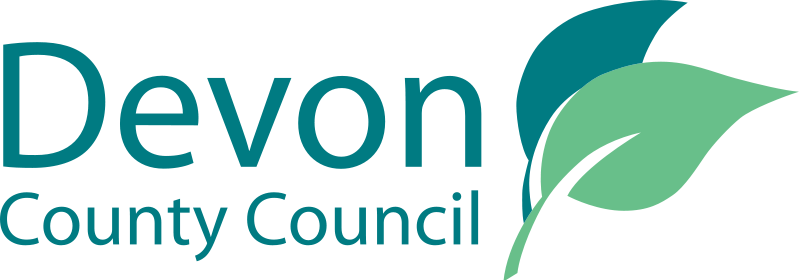 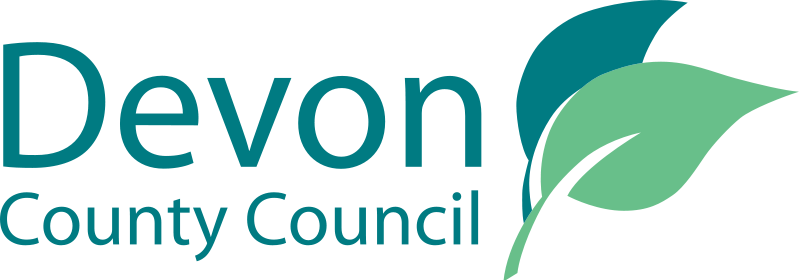 The system we use to manage EHC Plans is being improved.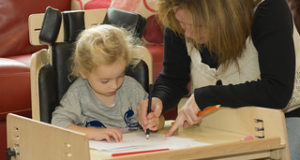 From the Summer term you will be able to plan reviews due to take place in the Autumn term using the EHC Hub.The system is currently live for new requests if you have not received a login please contact our team https://ehchub-devon.openobjects.com/For support using the site please call 01392 380434 or e-mail: educationsystems@devon.gov.ukFurther information, guidance, training and support will be available in the upcoming weeks The system we use to manage EHC Plans is being improved.From the Summer term you will be able to plan reviews due to take place in the Autumn term using the EHC Hub.The system is currently live for new requests if you have not received a login please contact our team https://ehchub-devon.openobjects.com/For support using the site please call 01392 380434 or e-mail: educationsystems@devon.gov.ukFurther information, guidance, training and support will be available in the upcoming weeks The system we use to manage EHC Plans is being improved.From the Summer term you will be able to plan reviews due to take place in the Autumn term using the EHC Hub.The system is currently live for new requests if you have not received a login please contact our team https://ehchub-devon.openobjects.com/For support using the site please call 01392 380434 or e-mail: educationsystems@devon.gov.ukFurther information, guidance, training and support will be available in the upcoming weeks Key benefits of using the EHC Hub Secure storage of the latest EHC Plan for every child or young person in your settingClear guidance as to when reviews are dueAbility to arrange meetings and send invites to professionals, parent/carers and young peopleAbility to send requests for reports prior to meetingsTraining VideoFor further information about SEND please visitOur Local Offerwww.devon.gov.uk/SENDTraining VideoFor further information about SEND please visitOur Local Offerwww.devon.gov.uk/SENDTraining VideoFor further information about SEND please visitOur Local Offerwww.devon.gov.uk/SENDTraining VideoFor further information about SEND please visitOur Local Offerwww.devon.gov.uk/SENDKey benefits of using the EHC Hub Secure storage of the latest EHC Plan for every child or young person in your settingClear guidance as to when reviews are dueAbility to arrange meetings and send invites to professionals, parent/carers and young peopleAbility to send requests for reports prior to meetings